Анализдеятельности бюджетного учрежденияХанты-Мансийского автономного округа – Югры«Ханты-Мансийский реабилитационный центр для детей и подростков с ограниченными возможностями»за 2020 годОбщие сведенияСтратегическими ориентирами развития социальной сферы являются: создание условий для устойчивого естественного роста численности населения автономного округа, снижение уровня бедности, повышение качества жизни жителей Югры, закрепленные в государственной программе Ханты-Мансийского автономного округа – Югры «Социальное и демографическое развитие».Государственной программой Ханты-Мансийского автономного округа – Югры «Социальное и демографическое развитие» на период до 2030 года поставлены следующие задачи:1. Устойчивое демографическое развитие. Получение государственной поддержки семьями с детьми.2. Осуществление адресной социальной поддержки.3. Доступное социальное обслуживание жителям Югры.4. Повышение эффективности, информационной открытости отрасли с привлечением представителей гражданского общества, а также развитие кадрового потенциала.Перспективная цель развития бюджетного учреждения Ханты-Мансийского автономного округа – Югры «Ханты-Мансийский реабилитационный центр для детей и подростков с ограниченными возможностями» (далее по тексту учреждение) – создание условий для совершенствования деятельности учреждения через организацию реабилитационного процесса на основе внедрения новых технологий и развития высококвалифицированного персонала. БУ «Ханты-Мансийский реабилитационный центр» – государственное учреждение, находящееся в собственности Ханты-Мансийского автономного округа – Югры (далее по тексту ХМАО – Югра), в ведении Департамента социального развития Ханты-Мансийского автономного округа – Югры (далее по тексту Депсоцразвития Югры). Создано распоряжением главы местного самоуправления от 16.08.2000 №568-р «О создании муниципального учреждения «Социально-реабилитационный центр для детей и подростков с ограниченными возможностями». Открыто в новом здании 05.09.2002.01.01.2015 учреждение включено в Реестр поставщиков социальных услуг гражданам, признанными нуждающимися в социальном обслуживании, обеспечивает качество предоставления социальных услуг. Кадровые и материально-технические ресурсы учреждения направлены на предоставление социально-бытовых, социально-медицинских, социально-педагогических, социально-психологических, социально-трудовых, социально-правовых, услуг в целях повышения коммуникативного потенциала детям-инвалидам, их семьям, а также детям, испытывающим трудности в социальной адаптации, в Ханты-Мансийском автономном округе – Югре.Основные направления виды деятельности:предоставление социально-бытовых, социально-медицинских, социально-психологических, социально-педагогических, социально-трудовых, социально-правовых услуг, услуг в целях повышения коммуникативного потенциала получателей социальных услуг, имеющих ограничения жизнедеятельности, в соответствии с индивидуальной программой;содействие в предоставлении медицинской, психологической, педагогической, юридической, социальной помощи, не относящейся к социальным услугам (социальное сопровождение);обследование условий жизнедеятельности гражданина, выявление и устранение причин, послуживших основанием ухудшения условий его жизнедеятельности.В соответствии с Положением об учреждении основными задачами деятельности учреждения являются:Выявление совместно с государственными и муниципальными органами (здравоохранения, образования, занятости и др.), общественными и религиозными организациями и объединениями граждан, нуждающихся в социальном обслуживании, их учет.Изучение совместно с учреждениями здравоохранения и образования причин и сроков наступления инвалидности несовершеннолетних, принятых в учреждение, определение исходного уровня их здоровья и психики, прогнозирование восстановления нарушенных функций (реабилитационного потенциала).Участие в работе комиссии по признанию граждан нуждающимися в социальном обслуживании, жилых помещениях в домах системы социального обслуживания специализированного жилищного фонда автономного округа и разработка проектов индивидуальных программ предоставления социальных услуг при Управлении социальной защиты населения по городу Ханты-Мансийску и Ханты-Мансийскому району.Оказание содействия в предоставлении медицинской, психологической, педагогической, юридической, социальной помощи, не относящейся к социальным услугам (социальное сопровождение).Проведение социальной, медицинской и психологической диагностики.Определение степени отклонения (умственных, эмоциональных) в развитии детей, а также различного вида нарушений социального развития.Логопедическое обследование детей с целью определения структуры и степени выраженности имеющегося у них дефекта.Определение конкретных форм помощи несовершеннолетним и их семьям, нуждающимся в социальном обслуживании, исходя из состояния их здоровья; направление в соответствующие подразделения, учреждения, организации.Оказание социальных услуг в полустационарной форме; в форме социального обслуживания на дому – несовершеннолетним, не имеющим возможность посещать учреждение по состоянию здоровья и их семьям.Реализация индивидуальных программ предоставления социальных услуг.Организация деятельности оздоровительных групп; ухода и присмотра за несовершеннолетними (в форме социального обслуживания на дому), принятыми в учреждение; их досуга и летнего отдыха.Внедрение в практику новых и более эффективных форм социально-медицинского, психолого-педагогического обслуживания.Организация, контроль санитарно-эпидемиологического состояния в учреждении.Проведение профориентации несовершеннолетних, принятых в учреждение, содействие получению в необходимых случаях профессионального образования и трудоустройства. Осуществление мероприятий по социально-трудовой реабилитации, в том числе создание условий для получения трудовых навыков и посильного производительного труда несовершеннолетних, принятых в организацию. Разработка методических и информационных материалов в области социальной реабилитации несовершеннолетних.Деятельность учреждения в рамках осуществления социального обслуживания регламентирована нормативными правовыми актами.Право на предоставление социального обслуживания предусмотрено статьей 15 Федерального закона от 28 декабря 2013 года № 442-ФЗ «Об основах социального обслуживания граждан в Российской Федерации». Порядок предоставления социальных услуг, перечень социальных услуг, оказываемых в полустационарной форме и форме на дому, периодичность и условия их предоставления регламентированы региональными законодательными документами: законом Ханты-Мансийского автономного округа – Югры от 19 ноября 2014 года № 93-оз «Об утверждении перечня социальных услуг, предоставляемых поставщиками социальных услуг в Ханты-Мансийском автономном округе – Югре», постановлением Правительства Ханты-Мансийского автономного округа – Югры от 6 сентября 2014 года № 326-п «О порядке предоставления социальных услуг поставщиками социальных услуг в Ханты-Мансийском автономном округе – Югре».Учреждение осуществляет деятельность по оказанию платных социальных услуг. С целью упорядочивания данной деятельности в Учреждении разработаны СМК-Р-18 «Порядок и условия предоставления платных услуг» и прейскурант цен на платные услуги, предоставляемые населению, стоимость определена на основании тарифов Региональной службы по Ханты-Мансийскому автономному округу – Югре.Реализация обозначенных направлений и достижение задач осуществляется сотрудниками, входящими в штат учреждения. Общее штатное обеспечение составило 76,5 единиц, фактическое число сотрудников по состоянию на 31.12.2020 года составляло 76 человек. (Приложение 1).Мощность и пропускная способность в соответствии с действующей структурой и штатной численностью учреждения, утверждена 31.12.2019 года приказом Депсоцразвития №1468-р и рассчитана на 31 койко-место и 10 мест в группах неполного дня; пропускная способность – в отделении диагностики, разработки и реализации программ социально-медицинской реабилитации «Служба домашнего визитирования» –                                                                      8 чел./день, в отделении социальной реабилитации и абилитации – 39 чел./день, социально-медицинское отделение – 20 чел./день, Служба домашнего визитирования – 12.  Учреждение имеет лицензию на проведение медицинской деятельности при осуществлении доврачебной медицинской помощи по: лечебной физкультуре и спортивной медицине, медицинскому массажу, сестринскому делу в педиатрии, физиотерапии. При осуществлении амбулаторно-поликлинической медицинской помощи, в том числе: а) при осуществлении первичной медико-санитарной помощи по педиатрии.В учреждении применяются две формы обслуживания детей с ограниченными возможностями здоровья и их семей (далее по тексту получатели социальных услуг): полустационарная; обслуживание на дому (посредством деятельности «Службы домашнего визитирования»). В 2020 году в оперативное управление бюджетного учреждения Ханты-Мансийского автономного округа – Югры «Ханты-Мансийский реабилитационный центр для детей и подростков с ограниченными возможностями» передано движимое имущество (реабилитационное оборудование) бюджетным учреждением Ханты-Мансийского автономного округа – Югры «Ресурсный центр развития социального обслуживания», г. Сургут.В соответствии с Концепцией развития учреждения на 2015 – 2020 годы задан курс на внедрение в практику учреждения новых, инновационных технологий, методик, методов, позволяющих повысить эффективность предоставления услуг.В соответствии с распоряжением Правительства Ханты-Мансийского автономного округа – Югры от 19 августа 2016 года № 455-рп «О концепции «Бережливый регион» в Ханты-Мансийском автономном округе – Югре», приказами Департамента социального развития Ханты-Мансийского автономного округа – Югры от 26 февраля 2018 года № 207-р «Об утверждении состава рабочей группы», от 16 апреля 2018 года № 422-р «Об утверждении плана мероприятий по внедрению технологий «Бережливое производство» в Депсоцразвития Югры» в учреждении ежегодно утверждается План мероприятий по внедрению технологий бережливого производства.В 2020 году учреждение удостоено диплома лауреата за участие во Всероссийском открытом конкурсе-практикуме с международным участием «Лучший сайт организации социального обслуживания – 2020».I. Кадровая работаШтатная численность Таблица 11.2.Уровень, профиль образования, квалификационная категория (аттестация), награды сотрудников Диаграмма 1Таблица 21.3. Повышение квалификации сотрудников (подробнее в приложении 2)Таблица 31.4. Анализ кадрового состава по возрасту в учрежденииТаблица 41.5. Моральное стимулирование работниковВ соответствии с Положением о применении мер поощрения за 2020 год к различным формам поощрения представлены 30 сотрудников, из них:Таблица 51.6. Кадровый резервВ 2020 году принято из резерва на руководящие должности 4 чел.1.7. Дисциплинарные взыскания.Примененные в отношении руководящего состава учреждения – 1.Примененные в отношении сотрудников учреждения – 4.Данные по критериям целевого показателя поддерживающего процесса 1 «Процесс управления персоналом» в таблице «Цели в области качества и показателей результативности процессов системы менеджмента качества на 2020 год»:Таблица 6II. Деятельность по укреплению материально-технической базы учреждения2.1. Комплексная безопасность объектов (подробно в разделе IV).На мероприятия для организации комплексной безопасности объектов защиты расходы составили 1485,8 тыс. руб. из них:2.1.1. охрана объектов, осуществление видео или телекоммуникационного наблюдения за охранной, пожарной, тревожной системами сигнализации – 1367,6 тыс.  руб.;2.1.2 санитарно-эпидемиологические мероприятия (противоклещевая обработка, дератизация, дезинсекция, санобработка автомобиля, перевозящего продукты питания, взятие смывов в пищеблоке, забор воды на анализ) – 118,2 тыс. руб.2.2. Капитальный ремонт.Мероприятия и расходы на капитальный ремонт – не производились.2.3. Текущий ремонт.Мероприятия и расходы на текущий ремонт – не производились.2.4. Мебель, оборудование.В соответствии с приказом бюджетного учреждения Ханты-Мансийского автономного округа – Югры «Ресурсный центр развития социального обслуживания» от 20.03.2020 №155 «Об изъятии и передаче имущества и материальных запасов в оперативное управление учреждений», в целях исполнения соглашения о выделении денежных средств в виде гранта на выполнение комплекса мер по формированию современной инфраструктуры служб ранней помощи в  Ханты-Мансийском автономном округе – Югре от 02.08.2020 №19-РКМ5, 14.08.2020 учреждению передано оборудование на общую сумму 1 018 082,76 рублей.Поступило в качестве добровольных пожертвований, спонсорской помощи 71 660, 22 руб. Информация о расходовании в приложении 3.Данные по критериям целевого показателя процесса управления 1 «Процесс анализа СМК со стороны руководства» в таблице «Цели в области качества и показателей результативности процессов системы менеджмента качества на 2020 год»:Таблица 7III. Финансово-хозяйственная деятельность3.1. Освоение сметы доходов и расходов за 2020 год. Сумма израсходованных средств составляет – 74 672,0 тыс. рублей, что составляет 99,9% от годового плана.3.2. Исполнение утвержденных государственных заданий на оказание государственных услуг (выполнение работ) за 2020  год:3.2.1. оказание государственной услуги – 74 672,0 тыс. руб. 99,9% от годового плана.3.3. Освоение сметы доходов и расходов от предпринимательской и иной, приносящей доход деятельности. Объем поступивших средств от предпринимательской и иной, приносящей доход, деятельности на лицевой счет учреждения за отчетный период составил  – 97,7 тыс. руб., из них: - средства, полученные от оказания платных услуг 89,5 тыс. руб. (в том числе остаток на начало финансового года  – 26,8 тыс. руб.);- возврат денежных средств по актам проверок составил 8,2 тыс. руб.3.4. Доходы от предоставления платных услуг (количество человек, количество услуг, сумма).  Диаграмма 2Анализ количества оказываемых платных услуг в учреждении за отчетный период и аналогичного периода предыдущих годов показывает снижение количества в платных услугах, что связано со сложившейся санитарно-эпидемиологической обстановкой в округе. Так оказание платных услуг в 1 полугодии 2020 года  было приостановлено. Таблица 8Средства, поступившие от оказания услуг (выполнение работ) на платной основе и от иной приносящей доход деятельности, направлены на:1. Материальную помощь при смерти близких родственников сотрудника, согласно коллективного договора – 20 000,00 руб.; 2. Оплату услуг по замене фискального накопителя – 13 500,00 руб.;3. Оплату услуг по техническому обслуживанию медицинского оборудования – 3 571,50 руб.;4.  Оплату услуг по активизации – 3 000,00 руб.;5. Оплату  услуг технической экспертизы – 1 080,00 руб.3.5.Привлечение спонсорских средств (приложение 3)Диаграмма 33.6.Количество проверок финансово-хозяйственной и основной деятельностиТаблица 9Показатели по критериям целевого показателя основного процесса 2 «Процесс закупок» в таблице «Цели в области качества и показателей результативности процессов системы менеджмента качества на 2020  год»:Таблица 10IV. Охрана труда и пожарная безопасностьОхрана труда в учреждении – это система законодательных, нормативных правовых и локальных актов и соответствующих им социально-экономических, правовых, технических, санитарно-гигиенических, лечебно-профилактических, реабилитационных, организационных и иных мероприятий, обеспечивающих безопасность, сохранение жизни и здоровья, работоспособности работников в процессе всей трудовой деятельности. Для соблюдения требований принципов вышеназванной системы учреждение ставит перед собой следующие цели и задачи:  обеспечение охраны труда и безопасных условий труда работников при эксплуатации зданий, кабинетов, оборудования, инструментов;  обеспечение функционирования систем мониторинга и контроля состояния охраны труда и условий труда на рабочих местах;  обеспечение санитарно – бытового и лечебно – профилактического обслуживания работников;  проведение специальной оценки условий труда;  информирование работников об охране труда и условиях труда на рабочих местах, о существующих рисках повреждения здоровья, о мерах по защите от воздействия вредных и опасных производственных факторов;  минимизация рисков и предотвращение угрозы возникновения производственного травматизма и профессиональных заболеваний работников;  обучение безопасным методам и приемам выполнения работ по охране труда и проверка знаний требований охраны труда;  выделение организационных, материальных и финансовых ресурсов для обеспечения функционирования системы управления охраной труда и проведения мероприятий по охране труда; учет мнений работников и других заинтересованных сторон в деятельности по управлению охраной труда в учреждении. Таблица 11В 2020 году проведена специальная оценка условий труда                                 на переименованные 5 рабочих мест (с отсутствием изменений условий труда).В учреждении разработана и утверждена Программа вводного инструктажа  по охране труда и инструкции по охране труда по должностям. Ведутся и своевременно заполняются журналы по инструктажам. При приеме на работу новых сотрудников проводятся вводные инструктажи по охране труда и технике безопасности. За 2020 год проведено 16 вводных инструктажей с вновь принятыми сотрудниками. Проводятся первичные инструктажи на рабочем месте с сотрудниками, не освобожденными приказом от прохождения инструктажа. Проведено 12 первичных инструктажей с сотрудниками учреждения. 6 сотрудников учреждения прошли обучение в обучающих организациях, аккредитованных в Минтруде РФ. Травмы на производстве отсутствуют.4.2. Мероприятия антитеррористической направленностиВ целях создания безопасных условий деятельности и антитеррористической защищенности учреждения установлены система передачи извещений, ПАК «Стрелец-Мониторинг», заключены договоры на обслуживание тревожной кнопки, установлены системы видеонаблюдения, а также разработаны и своевременно актуализируются паспорта антитеррористической защищенности. Проводится работа по размещению и своевременному обновлению стендов, памяток об антитеррористической защищенности.За 2020 год были проведены следующие мероприятия, направленные на профилактику антитеррористической деятельности:обновлена информация на стенде по антитеррору (размещены новые памятки и инструкции);проведены практические тренировки по действиям при возникновении угрозы совершения террористического акта, а также ликвидации (минимизации) его негативных последствий (в количестве 12);проведены инструктажи с работниками и сотрудниками по действиям при возникновении угрозы совершения террористического акта, а также ликвидации (минимизации) его негативных последствий (в количестве 8);проведено  технические учебы по действиям при возникновении угрозы совершения террористического акта, а также ликвидации (минимизации) его негативных последствий (в количестве 6).V. Методическая деятельностьМетодическая деятельность осуществляется отделением информационно-аналитической работы, являющимся структурным подразделением учреждения.Основной целью деятельности отделения является организация методического сопровождения деятельности учреждения и поддержание функционирования системы менеджмента качества в учреждении.Для достижения данных целей решались следующие задачи:улучшать качество методического сопровождения;осуществлять деятельность по повышению квалификации работников учреждения;информировать по актуальным вопросам;обобщать накопленный опыт;анализировать, прогнозировать и совершенствовать социальные процессы;осуществлять опытно-внедренческую деятельность.	Деятельность осуществляется по следующим направлениям: реализация системы менеджмента качества в учреждении; организационно-методическое; информационно-методическое; аналитическое; практическое. 1. Планирование, анализ и корректировка деятельности учреждения в рамках системы менеджмента качества в целях улучшения качества предоставляемых учреждением услуг;2. Организационно-методическое направление: планировать, организовывать и осуществлять систему методических мероприятий по повышению квалификации работников учреждения; организовывать участие получателей социальных услуг и работников учреждения в мероприятиях разного значения (конкурсах, конференциях и т.д.); организовывать деятельность методических объединений и методических советов; осуществлять тематическое консультирование работников учреждения (индивидуальное и групповое); разрабатывать и обновлять локальные нормативно-правовые документы.3.Информационно-методическое направление: формировать систему информационного обеспечения деятельности; разрабатывать и распространять методические и информационные материалы, новинки научно-методической литературы по актуальным вопросам; формировать, оформлять и пополнять информационные банки (нормативно-правовой, методический, инновационный, программный и т.п.) в целях систематизации документов, методической литературы и обобщения опыта специалистов по приоритетным направлениям; осуществлять информирование населения, через информационные стенды, сайт учреждения, средства массовой информации, о деятельности учреждения.4. Аналитическое направление: обобщать и внедрять передовые виды и формы социального обслуживания населения; обобщать опыт учреждения.5. Практическое направление: разработка и апробация концепций, программ, планов, проектов и т.д.; организация и проведение экспериментальной и исследовательской деятельности; содействовать внедрению инновационного опыта в практическую деятельность учреждения.5.1. Планирование, анализ и корректировка деятельности учреждения в рамках системы менеджмента качества.Представитель руководства по качеству – заведующий отделением информационно-аналитической работы Коломиец О.С., обеспечивает функционирование системы менеджмента качества, представление директору учреждения информации о функционировании системы менеджмента качества на заседаниях службы системы менеджмента качества с целью ее анализа и использования полученных результатов.СМК учреждения включает:2 процесса высшего руководства (процесс планирования в области качества, процесс анализа СМК со стороны руководства), 3 основных процесса (процесс управления социальными услугами, процесс закупок, процесс по бережливому производству). 2 поддерживающих процесса (процесс управления персоналом, процесс информационной поддержки).За 2020 год проведены 2 заседания службы менеджмента качества, на которых рассмотрены вопросы:информационная открытость учреждения;исполнение плана мероприятий по результатам независимой оценки качества;об использовании реабилитационного оборудования учреждения.Издано 138 приказов по основной деятельности, 125 – по личному составу.5.2. Внутренние аудиты В соответствии с планом работы учреждения проведено 6 аудитов.При проведении внутренних аудитов существенных несоответствий не выявлено. Корректирующие и предупреждающие действия изложены в программах аудита и проводятся в соответствии со сроками. 5.3. Организационно-методическое направлениеОдной из важнейших форм методической работы учреждения является работа коллектива над единой методической темой «Разработка и внедрение в практику учреждения новых, инновационных технологий, методик, методов, позволяющих повысить эффективность предоставления услуг», определены сроки работы по данному направлению с 2018 года по 2020 год. Разработан план работы по единой методической теме, где определены цель и задачи.Целью работы над единой методической темой являются обеспечение оптимальных условий для изучения, разработки и внедрения в практику учреждения новых, инновационных технологий, методик, методов, позволяющих повысить эффективность предоставления социальных услуг. Основными задачами работы над единой методической темой являются:изучение опыта внедрения инноваций и технологии социальной реабилитации;совершенствование алгоритма разработки и реализации инновационных технологий;отработка механизма внедрения в практику учреждения новых технологий, программ, проектов;анализ результатов внедрения технологий (мониторинг технологий);повышение уровня научно-теоретической подготовки и мастерства специалистов учреждения.В учреждении коллективным общественным профессиональным органом, объединяющим на добровольной основе членов коллектива учреждения, для рассмотрения вопросов методического сопровождения реабилитации (абилитации) и социального сопровождения несовершеннолетних и их семей – получателей социальных услуг, является методический совет.Цель деятельности методического совета – обеспечение гибкости и оперативности методического сопровождения деятельности учреждения, повышение профессионального мастерства специалистов, повышение качества предоставляемых социальных услуг.Задачи методического совета: 1. создать сплоченный коллектив единомышленников, бережно сохраняющих традиции учреждения, стремящихся к постоянному профессиональному самосовершенствованию, развитию процессов оказания услуг в учреждении, повышению продуктивности реабилитации (абилитации) и социального сопровождения получателей социальных услуг;2. создать условия для поиска и использования современных методик, форм, средств и методов реабилитации (абилитации), новых технологий;3. изучить профессиональные достижения работников, обобщить положительный опыт и внедрение его в практику работы специалистов учреждения;4. создать  условия для использования специалистами диагностических методик и мониторинговых программ по прогнозированию, обобщению и оценке результатов собственной деятельности5. провести первичную экспертизу документов учреждения (программ развития, рабочих программ, инновационных проектов и др.);6. проанализировать результаты деятельности, выявить и предупредить ошибки, затруднения, перегрузки получателей социальных услуг и сотрудников учреждения.Методический совет работает в соответствии с положением о методическом совете учреждения, заседания проводится не реже 1 раза в квартал и по мере необходимости.Одно из направлений методической работы -  Методический день.Цель методического дня – создание необходимых условий для повышения профессионального мастерства, совершенствования методической подготовки специалистов учреждения.В целях совершенствования методического и профессионального мастерства специалистов Учреждений, курируемых Управлением социальной защиты населения г. Ханты-Мансийска и Ханты-Мансийского района организуются городские методические объединения.Одно из направлений методической работы  – техническая учеба.Техническая учеба является одной из форм планового обучения для повышения уровня профессиональной грамотности сотрудников учреждения. Техническая учеба проводится в целях обеспечения непрерывного и последовательного роста квалификации и  знаний по изучению нормативно-правовой документации, антикоррупционной деятельности, кодекса этики служебного поведения, требований охраны труда и техники безопасности, а также подготовки к ежегодной проверке знаний. Техническая учеба направлена на повышение эффективности и качества работы, производительности труда, повышение уровня предоставляемых услуг.Таблица 12Уменьшение количества методических дней связано с регулярным проведением технической учебы для сотрудников учреждения и регулярным участием сотрудников учреждения в вебинарах, а также с введением ограничительных эпидемиологических мероприятий. Подробнее в приложении 8.Неотъемлемым элементом кадровой политики в учреждении, является наставничество, как важное средство обучения и повышения компетентности работников, осуществляемое в соответствии с СМК-П-11 «Положение об организации наставничества». Положением определены цель, задачи и порядок реализации института наставничества.Целью наставничества является оказание поддержки и практической помощи работникам, принятым в учреждение или переведенными на другую должность, в приобретении ими необходимых профессиональных навыков и опыта работы, профессиональном становлении, успешной и быстрой адаптации к условиям и требованиям учреждения. Работа по наставничеству реализуется в учреждении с 2012 года.Таблица 13Количество наставляемых сотрудников учрежденияв разрезе по годамРезультаты деятельности представляются и обсуждаются в форме отчета наставников по работе с наставляемыми на заседании методического совета учреждения (отчеты наставников, мнения работников, в отношении которых осуществлялась наставническая работа). 	5.4. Практическое направление:Участие получателей социальных услуг в мероприятиях (конкурсах, фестивалях и др.) федерального, регионального, окружного, городского значения.Получатели социальных услуг приняли участие в мероприятиях разного уровня: от муниципального до федерального (подробнее в Приложении 5).Таблица 14Специалисты учреждения приняли участие в мероприятиях разного уровня: от муниципального до федерального (Подробнее в приложение 2)Таблица 155.5. Информационно-методическое направлениеНепременным условием развития учреждения является внедрение современных подходов и технологий, позволяющих повысить эффективность предоставления услуг. В учреждении реализуются программы и методики, разработанные специалистами учреждения: 2 инновационных программы, 10 апробированных программ, 13 методических пособий (см. Приложение 4).В рамках реализации программ и технологий специалистами осуществляется деятельность по следующим направлениям:  социальная-медицинская реабилитация детей-инвалидов, детей с ОВЗ;социокультурная реабилитация детей-инвалидов, детей с ОВЗ;социально-бытовая адаптация детей-инвалидов, детей с ОВЗ;оказание ранней помощи;коррекция двигательной активности; коррекция и развитие речи и мелкой моторики; работа с детьми с тяжелыми множественными нарушениями;работа с детьми с РАС и другими ментальными нарушениями;организация поддержки родителей, оказание консультативной помощи родителям;профориентация; развитие творческих способностей;организация летней оздоровительной кампании;организация работы по оздоровлению и профилактике выгорания в коллективе.Также при организации работы специалисты используют опыт регионов, программы, методы и технологии других авторов (таблица 2).Общий охват детей по реализации данных программ в 2020 году составил 891 чел. (в 2019 году – 911, в 2018 – 896).В  дополнение к основным программам и направлениям определены новые направления деятельности: реализация Концепции развития добровольчества (волонтерства) в Российской Федерации до 2025 года, в части касающейся;реализация программ и проектов, направленных на улучшение положения детей и их семей путем развития межведомственного взаимодействия в рамках социального партнерства, социального сопровождения, реализации моделей реабилитационно-образовательного сопровождения детей, имеющих особенности развития. Правильность выбора коррекционных методик, форм и методов работы для получателей социальных услуг, способствуют целенаправленному изменению свойств и качеств личности ребенка, оказывают всестороннюю помощь в обеспечении полноценного развития его личности. Отдельные практики позволяют раскрыть и мобилизовать внутренние ресурсы несовершеннолетнего, в том числе для коррекции речи, слуха, мелкой моторики, способности к самообслуживанию, обучению.5.5.2. Публикации, выступления в СМИ (приложение 7)	С целью информирования, а также обобщения опыта работы специалистами учреждения информация размещается на сайте учреждения, на информационных стендах учреждения, сотрудниками учреждения разрабатываются и выпускаются информационные буклеты о направлениях деятельности учреждения, а также ежеквартальные выпуски корпоративной газеты «Подсолнух», часть рубрик которой посвящена описанию методик и технологий, используемых в реабилитации получателей социальных услуг.   Таблица 16Публикации, выступления в СМИ В силу доступности интернета в современном обществе, он стал одним из основных источников получения информации. В соответствии с пунктом 3 раздела 2 приложения 2 приказа Депсоцразвития Югры от 25.09.2019 № 946-р «Об обеспечении работы аккаунтов Депсоцразвития Югры, учреждений подведомственных Депсоцразвития Югры», в социальных сетях учреждением обеспечено создание и ежедневное ведение аккаунтов в социальных сетях.Показатели по критериям целевого показателя поддерживающего процесса 2 «Процесс информационной поддержки» в таблице «Цели в области качества и показателей результативности процессов системы менеджмента качества»: Таблица  17VI. Результаты работы с получателями социальных услуг6.1.Услуги, оказанные учреждением.Социальные услуги предоставляются в соответствии с Федеральным законом Российской Федерации от 28 декабря 2013 года № 442-ФЗ «Об основах социального обслуживания граждан в Российской Федерации», Законом Ханты-Мансийского автономного округа – Югры от 19 ноября 2014 года № 93-оз «Об утверждении перечня социальных услуг, предоставляемых поставщиками социальных услуг в Ханты-Мансийском автономном округе – Югре».Порядок и условия предоставления социальных услуг в учреждении осуществлялись на основе Федерального закона Российской Федерации № 442-ФЗ от 28 декабря 2013 года «Об основах социального обслуживания граждан в Российской Федерации», постановления Правительства Ханты-Мансийского автономного округа – Югры от 6 сентября 2014 года № 326-п «О порядке предоставления социальных услуг поставщиками социальных услуг в Ханты-Мансийском автономном округе – Югре».По состоянию на 31.12.2020 учреждение оказывает 38 услуги, предусмотренные Законом Ханты-Мансийского автономного округа – Югры от 19 ноября 2014 года № 93-оз «Об утверждении перечня социальных услуг, предоставляемых поставщиками социальных услуг в Ханты-Мансийском автономном округе – Югре», из них:Таблица  18С 01.01.2020 перечень предоставляемых социальных услуг учреждением расширился на 1 ед. в части услуг в целях повышения коммуникативного потенциала получателей социальных услуг, имеющих ограничения жизнедеятельности, в том числе детей-инвалидов – «Оказание помощи в обучении навыкам компьютерной грамотности».Таблица 19Анализ количества предоставленных услугУчёт обслуживаемых граждан, признанных нуждающимися в социальном обслуживании, и предоставленных им услуг в учреждении ведется посредством использования автоматизированной программы ППО АСОИ.Значительное уменьшение количества оказанных услуг в 2020 году в сравнении с 2019 годом обусловлено периодом эпидемиологического неблагополучия, связанного с распространением новой коронавирусной инфекцией (2019-nCoV)  и, как следствием, введением на территории Ханты-Мансийского автономного округа – Югры мер по предотвращению коронавирусной инфекции (COVID-19). Так, в период с 30.03.2020 по 01.09.2020 года приостановлено оказание услуг несовершеннолетним в полустационарной форме без круглосуточного пребывания. В связи с приостановлением оказания услуг несовершеннолетним в полустационарной форме без круглосуточного пребывания, достижение целевых показателей исполнения государственного задания обеспечено за счет применения альтернативных (дистанционных) технологий, что требует значимых временных затрат на подготовку к проведению занятий и подведению итогов.Кроме того, с 06.04.2020  по 01.09.2020 года в учреждении функционировали дежурные группы для присмотра и ухода за несовершеннолетними с ограниченными возможностями (в составе не более 8 человек каждая) по запросам родителей (законных представителей), которые оба (или один в неполной семье) работают в организациях, обеспечивающих необходимую жизнедеятельность общества (далее – дежурные группы).Таблица 20Соотношение численности обслуженных граждан и оказанных социальных услуг в сравнении по годам и отделениямЗа получением социальных услуг обратились – 891 человек. Из числа обратившихся за получением социальных услуг получили услуги:в условиях полустационара – 846 человек (в том числе повторное обращение),на дому – 45 человек. 	Данные таблицы подтверждают цель деятельности учреждения и основные категории получателей социальных услуг. 	В рамках деятельности дежурных групп в отделении дневного пребывания на период эпидемического неблагополучия обслужен 21 несовершеннолетний.Так же в учреждении осуществляется деятельность по выполнению квоты для направления в стационарные отделения социальной реабилитации учреждений, подведомственных Депсоцразвития Югры («Мать и дитя», «Передышка»).Исполнение  квоты для направления в стационарные отделения
социальной реабилитации учреждений, подведомственных Депсоцразвития ЮгрыВ результате инициативной работы специалистов в данном направлении и грамотному консультированию семей, имеющих детей с особенностями развития, исполнение квоты для направления в стационарные отделения социальной реабилитации учреждений, подведомственных Депсоцразвития Югры по состоянию на 23.12.2020 составляет 105 %.Дети, имеющие инвалидностьПорядок организации работы по реализации мероприятий социальной реабилитации или абилитации индивидуальной программы реабилитации или абилитации инвалида, индивидуальной программы реабилитации или абилитации ребенка-инвалида (далее – ИПРА) утвержден приказом Депсоцразвития Югры от 22.12.2015 №920-р.Для реализации порядка в отношении детей-инвалидов в БУ ХМАО – Югры  «Нижневартовский многопрофильный реабилитационный центр для детей и подростков с ограниченными возможностями» функционирует отделение по разработке индивидуальных перечней мероприятий реабилитации или абилитации. Специалистами отделения на основании автоматизировано поступающих выписок из ИПРА разрабатываются индивидуальные перечни  мероприятий реабилитации или абилитации инвалидов.Перечни мероприятий в виде уведомления о возможности получения комплекса услуг вручаются специалистами по социальной работе Ханты-Мансийского реабилитационного центра для детей и подростков с ограниченными возможностями родителям (законным представителям) детей-инвалидов, зарегистрированных на территории города Ханты-Мансийска.Таблица 21В структуре оказанных услуг детям-инвалидам ведущее место занимают социально-педагогические и социально-медицинские услуги.Признание нуждающимися в социальном обслуживании Количество признанных, по сравнению с 2019 годом, больше на 149  чел. (37 %). В результате проведенной работы оказана своевременная помощь и предоставлены реабилитационные услуги семьям, находящимся в трудной жизненной ситуации.Дети с ограниченными возможностями здоровьяРабота с данной категорией детей ведется в целях профилактики и инвалидизации. Согласно данным, представленным в таблице 12, видно, что количество обслуженных детей с ограниченными возможностями здоровья составляет, в среднем, половину численности обслуженных детей-инвалидов.Обслуживание детей-инвалидов, проживающих в труднодоступных населенных пунктах Ханты-Мансийского районаОбслуживание детей-инвалидов, проживающих в Ханты-Мансийском районе, осуществляется Службой мобильной помощи в рамках выездной деятельности в соответствии с утвержденным графиком выездов в конкретные населенные пункты. Служба оснащена транспортным средством учреждения. Основная работа сотрудников учреждения в труднодоступных населенных пунктах запланирована в период установления «зимников».Целью деятельности Службы учреждения является организация, а также содействие в обеспечении стабильного доступа к услугам, в том числе социальным, нуждающимся в них детей и подростков с ограниченными возможностями от 0 до достижения 18 лет, проживающих в труднодоступных населенных пунктах Ханты-Мансийского района.В 2020 году осуществлено 7 выездов в населенные пункты Ханты-Мансийского района: Селиярово, Сибирский, Реполово, Нялинское, Луговской, Согом, Выкатной. Обслужено 24 ребенка, из них: дети-инвалиды – 10, ОВЗ – 14. Специалистами Службы использованы следующие направления деятельности: диагностическая (в отношении детей); информационная (в отношении семей); консультативная (во взаимодействии с родителями детей; работниками образовательных организаций); практическая (распространен опыт среди специалистов образовательных организаций).Социальные услуги в полустационарной форме (в условиях отделения дневного пребывания, отделения социальной реабилитации и абилитации, социально-медицинского отделения) детям-инвалидам, проживающим на территории Ханты-Мансийского района, предоставляются при обязательном условии обеспечения родителями (законными представителями) места жительства ребенка на территории города Ханты-Мансийска на период прохождения реабилитации, а также сопровождения (привоз-увоз) ребенка к месту организации и обратно, т.к. отделение стационарного социального обслуживания не входит в структуру Учреждения.Обслуживание детей-инвалидов, зарегистрированных на территории Ханты-Мансийского районаТаблица 20*По данным бюджетного учреждения Ханты-Мансийского автономного округа – Югры «Ханты-Мансийская районная больница».Диаграмма 4Социально-реабилитационный консилиум (далее – СРК)По итогам проведения выездного заседания СРК специалистами учреждения родителям (законным представителям) предоставлены письменные рекомендации по вопросам индивидуального развития детей с учётом нозологии заболевания, выданы методические материалы, предложены формы социального обслуживания, в том числе альтернативные (посредством использования интернет ресурсов и программного обеспечения Skype).Количество проведенных заседаний СРК в сравнении с предыдущим аналогичным периодомТаблица 21Приказом учреждения от 14.02.2020 №37-п «Об утверждении положения социально-реабилитационного консилиума» в состав СРК консилиума включены по согласованию представители медицинских организаций, а также социально-ориентированных организаций (НКО) в соответствии с актуальной нормативной правовой базой Ханты-Мансийского автономного округа.Количество первично рассмотренных детей на заседаниях СРКТаблица 22В 2020 году в полном объеме обеспечены основные функции социально-реабилитационного консилиума: диагностическая, контролирующая и координирующая, реабилитационно-адаптационная. Обеспечен контроль за выполнением мероприятий плана, обоснован выбор форм и методов работы. С 2020 года в состав консилиума включены представители социально ориентированных некоммерческих организаций (далее – НКО). Участие в 3 заседаниях консилиума представителя 1 (одной) НКО, на которых рассмотрено 10 детей. В условиях режима повышенной готовности в рамках предупреждения и распространения коронавирусной инфекции, организовано проведение 3-х заседаний консилиума в дистанционной форме, рассмотрено 10 несовершеннолетних. 6.2. Анализ динамики состояния детей, состоящих на социальном обслуживании в учреждении (описывается периодичность проведения диагностики, методики по которой она проводится специалистами учреждения, отражается уровень динамики детей за истекший период)Таблица 23Наилучшим результатом реабилитационных мероприятий считается положительная динамика, менее значительным, но, тем не менее, положительным – слабоположительная динамика, стабильное состояние также является позитивной динамикой и отражает незначительные изменения в состоянии ребенка или отсутствие регрессии. Наихудшим результатом – является отрицательная динамика.6.3. Оказание ранней помощиРабота по организации системы ранней помощи в учреждении осуществляется на основании нормативных правовых актов Российской Федерации и Ханты-Мансийского автономного округа – Югры.Система ранней помощи выстроена на основе межведомственного подхода и включает в себя взаимодействие с медицинскими и образовательными организациями. Таблица 24Вся работа по оказанию услуг ранней помощи строится на функциональном подходе. Занятия, проводимые специалистами команды ранней помощи, выстраиваются с учетом активности ребенка и направлены на знание  о себе, доме, близких, окружающем мире.Коррекционно-развивающие занятия позволили детям, участникам группы ранней помощи, сортировать и обобщать те знания и информацию, которые в дальнейшем позволят улучшить жизнедеятельность ребенка в целом.Услуги ранней помощи детям и членам их семей оказываются по следующим направлениям:диагностика развития ребенка по сферам функционирования и факторов, влияющих на его функционирование;оказание психолого-педагогических услуг, направленных на развитие двигательных, слуховых и зрительных функций, познавательное развитие, общение, социальное взаимодействие, развитие адаптивных навыков, включая самообслуживание;консультирование родителей (законных представителей) о состоянии здоровья ребенка;консультирование и обучение членов семьи навыкам ухода, коммуникации, обучения и воспитания ребенка, исходя из особенностей его развития;отслеживание динамики развития ребенка, внесение изменений в индивидуальную программу ранней помощи ребенка.6.4. Паллиативная помощьВ 2020 году в учреждении началась работа по оказанию паллиативной помощи. Данная деятельность осуществляется на основании нормативно-правовых актов Российской Федерации и Ханты-Мансийского автономного округа – Югры:1) Приказ Министерства здравоохранения Российской Федерации и Министерства труда и социальной защиты Российской Федерации от 31 мая 2019 года № 345н/372н «Об утверждении Положения об организации оказания паллиативной медицинской помощи, включая порядок взаимодействия медицинских организаций, организаций социального обслуживания и общественных объединений, иных некоммерческих организаций, осуществляющих свою деятельность в сфере охраны здоровья»; Протокол заседания Совета при Правительстве Российской Федерации по вопросу попечительства в социальной сфере от 28.07.2020 № 5 (п. 8 раздела I); 2) Программа ХМАО – Югры «Развитие системы оказания паллиативной медицинской помощи», утвержденной Постановлением Правительства ХМАО – Югры от 05 октября 2018 года № 337-п «О государственной программе Ханты-Мансийского автономного округа – Югры «Современное здравоохранение»; 3) Приказ Департамента социального развития ХМАО – Югры «Об организации взаимодействия медицинских организаций и организаций социального обслуживания при оказании паллиативной медицинской помощи несовершеннолетним в Ханты – Мансийском автономном округе – Югре». 4) Приказ БУ «Ханты-Мансийский реабилитационный центр» от 05.08.2020 №15/63-ПР-159 «О реализации приказа Депсоцразвития Югры» По состоянию на 14.10.2020 в адрес учреждения поступили уведомления о необходимости предоставления социального обслуживания 3 несовершеннолетним, нуждающимся в паллиативной медицинской помощи. Данные дети состоят на социальном обслуживании Службы домашнего визитирования учреждения в течение многих лет. Во исполнение приказа бюджетного учреждения Ханты-Мансийского автономного округа – Югры «Ханты-Мансийский реабилитационный центр для детей и подростков с ограниченными возможностями» от 05.08.2020 №15/63-ПР-159 «О реализации приказа Депсоцразвития Югры», в учреждении: создан журнал регистрации и ведется запись поступления уведомлений о необходимости предоставления социального обслуживания несовершеннолетнему, нуждающемуся в паллиативной медицинской помощи; разработаны 3 ИППСУ и заключены договора с родителями (законными представителями) о предоставлении им социальных услуг (социально – психологические, социально – правовые); проведено информирование о возможности получения мер социальной поддержки; предоставлены меры психологической поддержки несовершеннолетним, их законным представителям.6.5. Работа с родителями (приложение 6)С родителями проводится информационно-просветительская работа (индивидуальные беседы, консультации, в том числе по телефону, выпуск корпоративной газеты «Подсолнух», размещение информации на информационных стендах учреждения, распространение памяток, буклетов и т.д., размещение информации на официальном сайте учреждение, в официальных группах учреждения в социальных сетях, в родительских группах мессенджера Viber).6.6. Взаимодействие с получателями социальных услугС целью анализа качества предоставления социальных услуг, своевременного принятия мер по устранению причин, оказывающих негативное влияние на качество обслуживания, в учреждении проводится анкетирование.Таблица 25С конца 2020 года анкетирование проводится  в электронном виде, без разбивки по отделениям.Анализ полученных результатов показал высокую степень удовлетворенности предоставлением социальных услуг, что обусловлено высоким уровнем профессиональной компетентности персонала, качеством проводимых мероприятий, культурой общения. Отмечается снижение процента полностью удовлетворенных по большинству вопросов, что обусловлено приспособленностью зданий и помещений учреждения и его территории.Для повышения уровня удовлетворенности получателей социальных услуг необходимо составить план мероприятий по результатам анкетирования (приложение). Кроме того, в предложениях и причинах неудовлетворенности респондентов встречаются факторы, которые учреждение не может решить уже в течение длительного времени, не зависящие от учреждения факторы (необходимость нового здания, маленькие помещения, отдаленность здания от остановок, маленькая парковка, неудобная детская площадка, бассейн, аквареабилитация, отсутствие должностей в примерном штатном расписании реабилитационных центров (дефектолог). Учреждение располагается в старом здании, зависящие от руководства учреждения комфортные условия созданы, предъявленные замечания, возможно, решить только при переезде в новое здание.Анализ по итогам анкетирования удовлетворенности качеством оказания социальных услуг законных   представителей несовершеннолетних получателей социальных услуг в бюджетном учреждении Ханты-Мансийского автономного округа – Югры «Ханты-Мансийский реабилитационный центр для детей и подростков с ограниченными возможностями» (далее – учреждение) размещен на официальном сайте учреждения во вкладке информация об учреждении https://hmrcd.ru/?page_id=7007.   Во исполнение приказа Депсоцразвития Югры от 24.04.2019 №399-р «Об обеспечении информационной открытости организаций, оказывающих социальные услуги в Ханты-Мансийском автономном округе – Югре, и признании утратившим» анкетирование удовлетворенности качеством оказания социальных услуг законных   представителей несовершеннолетних получателей социальных услуг в бюджетном учреждении Ханты-Мансийского автономного округа – Югры «Ханты-Мансийский реабилитационный центр для детей и подростков с ограниченными возможностями» проводиться ежеквартально.На официальном сайте учреждения функционирует сервис «Обратная связь». Во всех отделениях расположен ящик «Почта Доверия». Выемка корреспонденции, её анализ осуществляется ежемесячно. Родители получателей социальных услуг имеют возможность  оставить отзывы в родительских группах мессенджера Viber, на сайте www.bus.gov.ru. Информация о полученных отзывах размещается в социальных сетях.Отзывы получателей социальных услугПоказатели по критериям целевого показателя основного процесса 1 «Процесс управления социальными услугами» в таблице «Цели в области качества и показателей результативности процессов системы менеджмента качества на 2020 год»:Таблица 266.7. Организация летней оздоровительной компании с дневным пребываниемОбеспечение отдыха, оздоровления и занятости детей в настоящее время является важнейшей задачей, грамотно организованный досуг детей является лучшей формой профилактики безнадзорности и правонарушений несовершеннолетних.В 2020 году в связи с санитарно-эпидемиологической обстановкой в округе летний отдых детей организован в формате краткосрочного пребывания  в  режиме онлайн площадки «Калейдоскоп лета» для двух возрастных групп: дошкольного возраста, а также младшего и среднего школьного возраста.Во 2 квартале 2020 года учреждение представило на конкурс на лучшую программу летней оздоровительной смены на базе учреждения, подведомственного Депсоцразвития Югры, комплексную программу летнего отдыха и оздоровления детей с ограниченными возможностями, в том числе детей с РАС и ментальными нарушениями «Разноцветный мир», которая удостоена 2 места (рейтинг по ссылке http://rcsur.ru/polezniye_ssilki/rejting_programm/). 6.8. Прием граждан, информационно-консультативные приемы директора учрежденияНа личный прием к директору учреждения обратилось 4 человека (о качестве и порядке предоставления социальных услуг, заявление о сохранении места, о приеме в смену летней оздоровительной компании).6.9. Взаимодействие с учреждениями/организациямиВ целях повышения эффективности оказания услуг, повышения уровня адаптации и социализации детей-инвалидов, учреждение взаимодействовало с 95 организациями на основании заключенных соглашений, договоров и в рамках совместных планов работы учреждениями и организациями города Ханты-Мансийска и Ханты-Мансийского района, в том числе в рамках деятельности «дистанционной приемной». «Дистанционная приемная» оказывает дистанционное консультирование, дистанционное проведение занятий, которое представляет собой модель взаимодействия получателей социальных услуг (консультируемых) и специалистов учреждения либо иных организаций (консультирующих) методами удалённой связи.6.10. Независимая оценка качестваНезависимая оценка качества учреждения проведена во 2 полугодии 2020 года. По результатам учреждение занимает 47 позицию в рейтинге из 114 организаций. Подробная информация на сайте учреждения https://hmrcd.ru/?page_id=95 6.11. Попечительский советПопечительский	совет учреждения является совещательным органом учреждения, организованного для рассмотрения наиболее важных вопросов деятельности учреждения. Создается для оказания содействия учреждению в организации уставной деятельности учреждения, участия в решении вопросов социальной и правовой защиты клиентов, проведения независимой системы оценки качества работы учреждения. Работа попечительского совета учреждения организуется в соответствии с утвержденным ежегодным планом. В связи с неблагополучной эпидемиологической ситуацией в автономном округе в 2020 году заседаний попечительского совета не проводились.При этом члены попечительского совета приняли участие в 3 мероприятиях учреждения:мероприятие для получателей социальных услуг (1);заседание комиссии (1);обновление материально-технической базы учреждения.ЗаключениеОрганизация в учреждении эффективной системы комплексной реабилитации с едиными подходами к организации процесса реабилитации, с использованием инновационных технологий, с непременным вовлечением в процесс реабилитации семьи ребенка направлена на укрепление здоровья несовершеннолетних, снижение заболеваемости и профилактику детской инвалидности. Перспективы развития учреждения на 2021 годЦелями учреждения на 2021 год является:продолжение поэтапной реализации Федерального закона № 442-ФЗ «Об основах социального обслуживания граждан в Российской Федерации», повышение эффективности и качества предоставления социальных услуг, повышение средней заработной платы работников путем перехода на новую систему оплаты труда,обеспечение достижения национальных целей развития Российской Федерации, определенных Указом Президента РФ от 7 мая 2018 года № 204 «О национальных целях и стратегических задачах развития РФ на период до 2024 года»: ускоренное внедрение цифровых технологий в социальной сфере, формирование системы мотивации граждан к здоровому образу жизни (включая здоровое питание и отказ от вредных привычек), формирование системы непрерывного обновления работающими гражданами своих профессиональных знаний и приобретения ими новых профессиональных навыков, включая овладение компетенциями в области цифровой экономики всеми желающими;реализация национальных проектов, входящих в состав портфеля «Демография», регионального уровня;привлечение внебюджетных средств посредством взаимодействия со спонсорами, участия в грантовых конкурсах.Достижение данной цели предполагает продолжение деятельности по направлениям:повышение качества предоставления услуг на основе контроля и оценки качества работы учреждения (в том числе с использованием информационных технологий) и, как следствие, повышение степени удовлетворенности получателей социальных услуг качеством работы учреждения;совершенствование современных технологий в работе с детьми-получателями социальных услуг и информационно-разъяснительных и обучающих мероприятий для  родителей/законных представителей (в том числе с использованием информационных технологий), повышение информационной открытости учреждения;развитие системы оказания платных услуг в учреждении;реализация комплекса мер по формированию современной инфраструктуры служб ранней помощи в Ханты-Мансийском автономном округе – Югре, в части касающейся;реализация Концепции развития добровольчества (волонтерства) в Российской Федерации до 2025 года, в части касающейся;улучшения положения детей и их семей путем развития межведомственного взаимодействия в рамках социального партнерства, социального сопровождения, реализации моделей реабилитационно-образовательного сопровождения детей, имеющих особенности развития;взаимодействие с некоммерческими организациями, в том числе по передаче социальных услуг;функционирование системы менеджмента качества и бережливого производства в учреждении;реализация программы «Калейдоскоп здоровья», направленной на мотивацию работников к здоровому образу жизни;обеспечение непрерывного повышения квалификации работниками, в том числе дистанционно и в режиме видеоконференцсвязи;разработка и реализация стратегии формирования положительного имиджа учреждения.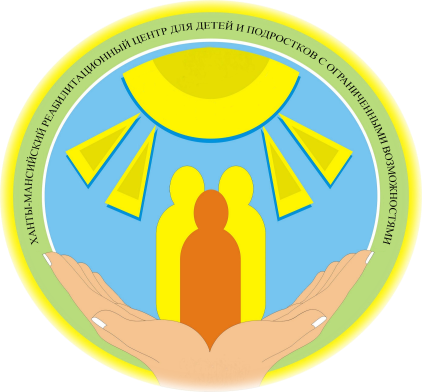 УТВЕРЖДАЮИ.о. директорабюджетного учреждения Ханты-Мансийского автономного округа – Югры«Ханты-Мансийский реабилитационный центр для детей и подростков с ограниченными возможностями»_________________О.А. Овчинников«1» марта 2021  годаШтатная численность учреждения76,5 шт. ед.Фактическая численность работающих в учреждении76 чел. (95,4%)                                                                                                                                                                                                                                                                                                                                                                                                                                                                                                                                                                                                                                                                                                                                                                                                                                                                                                                                                                                                                                                                                                                                                                                                                                                                                                                                                                                                                                                                                                                            Текучесть кадров, из них:14 чел (18,5%)Руководящих0 чел. (0%)Педагогических0 чел. (0%)Медицинских2 чел. (2,6%)Общеотраслевых служащих3 чел. (6,6%)Укомплектованность штата учреждения96 %ИТОГОК-во шт. ед./ занятоОбразованиеОбразованиеОбразованиеОбразованиеПримечаниесотрудник, из них:75шт.ед./ чел.76,5/  72,5ВысшееСреднее професс.Начальн. Професс.ОбщеесреднееАттестация на соответствие занимаемой должности в 2020 году проведена 27.05.2020 (4 чел.), не соответствующих должности – 0; 10.12.2020 (14 чел), не соответствующих занимаемой должности – 0.Имеют категории (ранее присвоенные):Высшая – 3 чел.Первая – 1 чел.сотрудник, из них:75шт.ед./ чел.76,5/  72,5422913Аттестация на соответствие занимаемой должности в 2020 году проведена 27.05.2020 (4 чел.), не соответствующих должности – 0; 10.12.2020 (14 чел), не соответствующих занимаемой должности – 0.Имеют категории (ранее присвоенные):Высшая – 3 чел.Первая – 1 чел.Руководящих  13%шт.ед.9/9чел.Государственное и муниципальное управление – 3 челГосударственное и муниципальное управление – 3 челГосударственное и муниципальное управление – 3 челГосударственное и муниципальное управление – 3 челАттестация на соответствие занимаемой должности в 2020 году проведена 27.05.2020 (4 чел.), не соответствующих должности – 0; 10.12.2020 (14 чел), не соответствующих занимаемой должности – 0.Имеют категории (ранее присвоенные):Высшая – 3 чел.Первая – 1 чел.Руководящих  13%шт.ед.9/9чел.Экономика и финансы -7  чел.Экономика и финансы -7  чел.Экономика и финансы -7  чел.Экономика и финансы -7  чел.Аттестация на соответствие занимаемой должности в 2020 году проведена 27.05.2020 (4 чел.), не соответствующих должности – 0; 10.12.2020 (14 чел), не соответствующих занимаемой должности – 0.Имеют категории (ранее присвоенные):Высшая – 3 чел.Первая – 1 чел.Педагогических  8% шт.ед.7,5/5чел.Соц. работа – 5 чел.Соц. работа – 5 чел.Соц. работа – 5 чел.Соц. работа – 5 чел.Аттестация на соответствие занимаемой должности в 2020 году проведена 27.05.2020 (4 чел.), не соответствующих должности – 0; 10.12.2020 (14 чел), не соответствующих занимаемой должности – 0.Имеют категории (ранее присвоенные):Высшая – 3 чел.Первая – 1 чел.Педагогических  8% шт.ед.7,5/5чел.Педагогическое – 28 челПедагогическое – 28 челПедагогическое – 28 челПедагогическое – 28 челАттестация на соответствие занимаемой должности в 2020 году проведена 27.05.2020 (4 чел.), не соответствующих должности – 0; 10.12.2020 (14 чел), не соответствующих занимаемой должности – 0.Имеют категории (ранее присвоенные):Высшая – 3 чел.Первая – 1 чел.Медицинских  7% шт.ед.4,5/4чел.Медицинское – 5 чел.Медицинское – 5 чел.Медицинское – 5 чел.Медицинское – 5 чел.Аттестация на соответствие занимаемой должности в 2020 году проведена 27.05.2020 (4 чел.), не соответствующих должности – 0; 10.12.2020 (14 чел), не соответствующих занимаемой должности – 0.Имеют категории (ранее присвоенные):Высшая – 3 чел.Первая – 1 чел.Общеотраслевых служащих  20%шт.ед.16/15чел.Юридическое – 4 чел.Юридическое – 4 чел.Юридическое – 4 чел.Юридическое – 4 чел.Аттестация на соответствие занимаемой должности в 2020 году проведена 27.05.2020 (4 чел.), не соответствующих должности – 0; 10.12.2020 (14 чел), не соответствующих занимаемой должности – 0.Имеют категории (ранее присвоенные):Высшая – 3 чел.Первая – 1 чел.Общеотраслевых служащих  20%шт.ед.16/15чел.Техническое – 1 чел.Техническое – 1 чел.Техническое – 1 чел.Техническое – 1 чел.Аттестация на соответствие занимаемой должности в 2020 году проведена 27.05.2020 (4 чел.), не соответствующих должности – 0; 10.12.2020 (14 чел), не соответствующих занимаемой должности – 0.Имеют категории (ранее присвоенные):Высшая – 3 чел.Первая – 1 чел.Общеотраслевых служащих  20%шт.ед.16/15чел.Другое – 22 чел.Другое – 22 чел.Другое – 22 чел.Другое – 22 чел.Аттестация на соответствие занимаемой должности в 2020 году проведена 27.05.2020 (4 чел.), не соответствующих должности – 0; 10.12.2020 (14 чел), не соответствующих занимаемой должности – 0.Имеют категории (ранее присвоенные):Высшая – 3 чел.Первая – 1 чел.Общеотраслевых служащих  20%шт.ед.16/15чел.Обучаются в профильных ВУЗах – 3  чел.Обучаются в профильных ВУЗах – 3  чел.Обучаются в профильных ВУЗах – 3  чел.Обучаются в профильных ВУЗах – 3  чел.Аттестация на соответствие занимаемой должности в 2020 году проведена 27.05.2020 (4 чел.), не соответствующих должности – 0; 10.12.2020 (14 чел), не соответствующих занимаемой должности – 0.Имеют категории (ранее присвоенные):Высшая – 3 чел.Первая – 1 чел.Виды мероприятийУровень проведенияУровень проведенияУровень проведенияУровень проведенияИтогоВиды мероприятийМуниципальныйРегиональныйФедеральныйМеждународныйКурсы повышения квалификации0340034Семинары0311031Мастер-классы00000Конференции0012719Социальные чтения00000Стажировка на рабочем месте00000Итого:8533041КатегорияДо 30 лет30-39 лет40-49 лет50-59 лет60 лет и старшеРуководящие работники11520Специалисты 8211895Рабочие и технические исполнители12610Итого102429125№ п/пОбщее количество награжденных сотрудниковДоска почета учрежденияБлагодарность учрежденияБлагодарственное письмоБлагодарность Губернатора ХМАО – ЮгрыБлагодарность объединенной профсоюзной организации работников социальной защиты ХМАО – Югры1.3037608№ п/пФИО, должностьОснование для дисциплинарного взысканияВид дисциплинарного взысканияПриказ учреждения1.Пашаева Н.В.служебная записка заместителя директора О.А. Овчинникова от 16.01.2020выговор08-В от 17.01.20202.Магрычева И.В.служебная записка заведующего отделением Девятковой М.А. от 20.02.2020выговор22-В от 26.02.20203.Девяткова М.А.На основании справки от 12.11.2020замечание178-В от 17.11.20204.Исаенко М.Г.На основании справки от 12.11.2020выговор178-В от 17.11.20205.Никулина А.В.На основании справки от 12.11.2020замечание178-В от 17.11.2020 №п/пНаименованиеобщего критерия Учреждения(целевые показатели)НаименованиепроцессногокритерияЕди-ницаизмеренияПлановая  величинапоказателяЗначения на 31.12.20201234563.4.ПП 1Процесс управления персоналом  1.Доля укомплектованности квалифицированными кадрами от общего количества работников в соответствии с требованиями профессиональных стандартов%9599%3.4.ПП 1Процесс управления персоналом  2. Доля сотрудников, прошедших повышение квалификации, от общего числа сотрудников%30 34%3.4.ПП 1Процесс управления персоналом  3.Доля аттестованных работников на соответствие занимаемой должности от количества подлежащих аттестации %100100%(от количества подлежащих в 2020 году)3.4.ПП 1Процесс управления персоналом  4..Доля специалистов, обобщивших опыт работы %2020№п/пНаименованиеобщего критерия Учреждения(целевые показатели)НаименованиепроцессногокритерияЕди-ницаизмеренияПлановая  величинапоказателяЗначения на 31.12.20201234563.3ПУ 1Процесс анализа СМК со стороны руководства1.Контроль качества услуг%113.3ПУ 1Процесс анализа СМК со стороны руководства2.Оборудование средствами пожарной, антитеррористической безопасности  %951003.3ПУ 1Процесс анализа СМК со стороны руководства3.Доля специалистов, обеспеченных автоматизированными рабочими местами (АРМ), отвечающими требованиям отраслевого программного обеспечения%701003.3ПУ 1Процесс анализа СМК со стороны руководства4.Обеспечение требований санитарно-эпидемиологической безопасности%80100Наименование услугиОказано услугОбслужено, чел.Сумма, руб.Социально-бытовая000Социально-медицинская66323798,74социально-психологическая2219805,06Социально-педагогическая  58225538,74Социально-трудовая000Услуги в целях повышения коммуникативного потенциала получателей социальных услуг, имеющих ограничения жизнедеятельности, в том числе детей-инвалидов1214104,36ИТОГО158463719,9ВСЕГО158463719,9№ п/пНаименование мероприятияСроквыполненияОтветственный исполнитель1.Проверка соблюдения на предмет соблюдения профилактических мер в учреждении в соответствии с Постановлением Главного государственного санитарного врача Российской Федерации от 22.05.2020 №15 «Об утверждении  санитарно-эпидемиологичексих правил  СП 3.1.3597-20 «Профилактика новой коронавирусной инфекции (COVID-19)» и приказом Депсоцразвития Югры от 15.04.2020 №406-р «Об организации работы и мерах по предотвращению распространения новой коронавирусной инфекции (COVID-19) и признании утратившими силу приказов Депсоцразвития Югры»июль 2020Во исполнение приказа Управления социальной защиты населения по городу Ханты-Мансийску и Ханты-Мансийскому району от 14.07.2020 №1802.Проверка эффективности и  результативности деятельности курируемых учреждений на 2020декабрь 2020Во исполнение приказа Управления социальной защиты населения по городу Ханты-Мансийску и Ханты-Мансийскому району от 9.11.2020 №331Проверка в целях контроля соблюдения делегированных полномочий в БУ ХМАО – Югры1-10.12.2020Во исполнение приказа Управления социальной защиты населения по городу Ханты-Мансийску и Ханты-Мансийскому району от 27.11.2020 №3593.Проверка исполнения Бюджетным учреждением Ханты-Мансийского автономного округа – Югры «Ханты-Мансийский реабилитационный центр» требований законодательства в сфере предоставления социально-реабилитационных услуг детям-инвалидам.25.12.2019- 09.01.2020Ханты-Мансийская межрайонная прокуратура (с привлечением специалистов Управления Роспотребнадзора по ХМАО – Югре)№п/пНаименованиеобщего критерия Учреждения(целевые показатели)НаименованиепроцессногокритерияЕди-ницаизмеренияПлановая  величинапоказателяЗначения на 31.12.20201234563.2.ПО 2Процесс закупок1.Уровень соответствия закупленной продукции%10099,9(3 факта нарушений (акт от 09.01.2020  № 07-03-2020)3.2.ПО 2Процесс закупок2.Степень  выполнения планово-предупредительных работ в срок%80803.2.ПО 2Процесс закупок3.Обеспечение рационального использования доведенных бюджетных ассигнований (исполнение бюджета)%1001003.2.ПО 2Процесс закупок4.Привлечение спонсорских денежных средств%11Кол-во рабочих местКол-во рабочих мест,на которыхпроведена специальная оценка услвоий трудаКол-воработников,занятых наэтих рабочихместах (чел.)Количество рабочих мест с классами условий трудаКоличество рабочих мест с классами условий трудаКоличество рабочих мест с классами условий трудаКоличество рабочих мест с классами условий трудаКоличество рабочих мест с классами условий трудаКоличество рабочих мест с классами условий трудаКоличество рабочих мест с классами условий трудаКоличество рабочих мест с классами условий трудаРезультаты специальной оценки условий труда, количество рабочих мест / работниковРезультаты специальной оценки условий труда, количество рабочих мест / работниковРезультаты специальной оценки условий труда, количество рабочих мест / работниковКол-во рабочих местКол-во рабочих мест,на которыхпроведена специальная оценка услвоий трудаКол-воработников,занятых наэтих рабочихместах (чел.)Оптимальнымии допустимымиВредными и (или) опаснымиВредными и (или) опаснымиВредными и (или) опаснымиВредными и (или) опаснымиТравмоопаснымиТравмоопаснымиНе соответствует требованиямпо обеспеченности СИЗА   ттестовано с классами условий труда 1 и 2 и соответствуеттребованиям  по обеспеченности СИЗА   ттестовано с классами условий труда 1 и 2 и соответствуеттребованиям  по обеспеченности СИЗАттестовано с классами условий труда 3, 3.1, 3.2, 3.3, 3.4, 4 и (или) не соответствует по обеспеченности СИЗКол-во рабочих местКол-во рабочих мест,на которыхпроведена специальная оценка услвоий трудаКол-воработников,занятых наэтих рабочихместах (чел.)1 и 23.13.23.33.44366969-----------ГодМетодическое мероприятиеКоличество проведенных мероприятий за отчетный периодКоличество сотрудников принявших участие2018Методический совет2112018Методический день2302018Техническая учеба9372018Городские методические объединения752019 Методический совет182019 Методический день3232019 Техническая учеба13592019 Городские методические объединения332020Методический совет182020Методический день3Методические мероприятия проводились в режиме онлайн посредством видеосвязи через официальную группу учреждения в социальной сети ВКонтакте. Количество участников –392020Техническая учеба2502020Городские методические объединения00Отчетный периодНаставник НаставляемыйЗаключение201824 Работников, прошедших период наставничества, считать готовыми к самостоятельному исполнению своих трудовых обязанностей2019798 работников, прошедших период наставничества, готовы к самостоятельному исполнению своих трудовых обязанностей.По 1 работнику принято  решение продлить период наставничества202091111 работников, прошедших период наставничества, готовы к самостоятельному исполнению своих трудовых обязанностей.ГодУровеньмероприятияКоличество мероприятий за отчетный период  2018международный3  2018федеральный6  2018региональный2  2018окружной4  2018городской62019международный32019федеральный92019региональный12019окружной22019городской42020международный02020федеральный72020региональный52020окружной72020городской6ГодУровеньмероприятияКоличество мероприятий за отчетный период2018международный 22018федеральный72018региональный22018окружной72018городской12019международный-2019федеральный12019региональный-2019окружной22019городской22020международный12020федеральный52020региональный12020окружной112020городской2201820192020Окружная телерадиокомпании «Югра»721Филиал ВГТРК «Государственная
телевизионная и радиовещательная
компания «Югория» Радио «Югория»--1Газета «Самарово – Ханты-Мансийск»2-1Окружной научно-популярный журнал «Вестник социального обслуживания Югры»--по запросу Ресурсного центра при возобновлении изданияИнформационно-аналитический журнал «Социальная защита в России»11-Газеты для родителей  «Подсолнух»323№п/пНаименованиеобщего критерия Учреждения(целевые показатели)НаименованиепроцессногокритерияЕдиницаизмеренияПлановая  величинапоказателяЗначения на 31.12.20201234563.5.ПП2 «Процесс информационной поддержки»1.Уровень удовлетворенности населения%80973.5.ПП2 «Процесс информационной поддержки»2.Количество разработанных и опубликованных информационных материалов (СМИ)шт.543.5.ПП2 «Процесс информационной поддержки»3. Объем предоставленной информации для пользования получателями социальных услуг учреждения к общему объему информации, которая должна быть представлена в соответствии с требованиями законодательства%95100Наименование услугиВсегоИз них оказываемых в полустационарной форме социального обслуживанияИз них оказываемых в форме социального обслуживания на домуСоциально-бытовые763Социально-медицинские985Социально-психологические333Социально-педагогические555Социально-трудовые333Социально-правовые333Услуги в целях повышения коммуникативного потенциала получателей социальных услуг,имеющих ограничения жизнедеятельности, в том числе детей-инвалидов443Итого:343225Прочие (дополнительные) услуги в работе с гражданами, не связанной с оказанием  социальных услуг, предусмотренных в перечне социальных услуг, предоставляемых поставщиками социальных услуг в ХМАО – Югре440Итого:383625Виды услуг201820192020Социально-бытовые612383915118976Социально-медицинские21176160117143Социально-психологические33261439 956Социально-педагогические805349093044Социально-правовые00168Социально-трудовые072Услуги в целях повышения коммуникативного потенциала468228504635ИТОГО предоставлено услуг1042296646036815ГодКатегория обслуживаемыхОбслуженоОбслуженоОбслуженоОбслуженоГодКатегория обслуживаемыхОДПОСРиАОДРиРПСМР(итого по учреждению)СМО2018ИТОГО38124130-2018ДИ159169-2018ОВЗ4900-2018Члены семей34183241-2019ДИ68222100982019ОВЗ-1171711732019Члены семей189336002019Семей67 (1 ребенок без попечения родителей)3362602592020ДИ44156564892020ОВЗ31822771642020Члены семей109331002020Семей463317780УчреждениеКвота, челИсполнение
квоты, чел.БУ «Сургутский центр социального обслуживания населения»39
(1 отделение - 10;
2 отделение - 29)16 семей
(41 человек)
в т.ч. ХМР (6 чел.)105% "Пыть - Яхский реабилитационный центр для детей и подростков с
ограниченными возможностями"-2 семьи
(4 человека)Октябрьский районный комплексный центр социального обслуживания
филиал в пос. Сергино. Отделение реабилитации для детей и подростков с
ограниченными возможностями
(в том числе реализация технологии "Передышка")31 человек, 3 путевки = 100%ПериодКоличество разработанных перечней мероприятий социальной реабилитации или абилитацииКоличество обратившихся за признанием нуждающимся в СО (в том числе в части своевременной корректировки ИППСУ, ранее признанных нуждающимися в СО, детей-инвалидов с учетом рекомендаций ИПРА инвалида, ребенка-инвалидаПримечание201821717839 не вручено по причине: не указан адрес (8),отказ от получения услуг (2),не проживают в городе (2), не удалось застать по адресу пребывания (23), отсутствуют в городе (на лечении) (3),  в связи со смертью (1).201913810137 не вручено по причине:отказ и в данный момент не проживают в г. Ханты-Мансийске (30),не застали по адресу (5); изъявили самостоятельно явиться в учреждение (2)2020108643 не вручено (переданы Ханты-Мансийский район – 2; не проживает в городе – 1)ПериодВсего
признаноПризнано
первичноПризнано
повторноКоличество
заседаний
Комиссии2018297147150502019401 (детей – 383)201200512020592 (детей – 419)17937252Количество детей-инвалидов, зарегистрированных в Ханты-Мансийском районе*Из них охвачены различными услугамиИз них охвачены различными услугамиКоличество детей-инвалидов, зарегистрированных в Ханты-Мансийском районе*чел.%201858172420197114202020682435201820182019201920202020всего проведено заседаний СРКиз них выездныхвсего проведено заседаний СРКиз них выездныхвсего проведено заседаний СРКиз них выездных212313287201820182018201920192019202020202020Всего детейИз них неорганизованныхПосещающих образовательные учрежденияВсего детейИз них неорганизованныхПосещающих образовательные учрежденияВсего детейИз них неорганизованныхПосещающих образовательные учреждения561145526461183979ПериодУровень динамики состояния детей Уровень динамики состояния детей Уровень динамики состояния детей Уровень динамики состояния детей ПериодПоложительнаяСлабоположительнаяСтабильное состояниеОтрицательная динамика2019 год 32%26%42%(частые пропуски детей из-за болезни)02020 год1 ребёнок3%13 детей35%15 детей40%(тяжёлая форма заболевания)0ПериодОбслужено детей раннего возраста Примечание2018425Уменьшение показателей связано с введением особого санитарно-эпидемиологического режима2019225Уменьшение показателей связано с введением особого санитарно-эпидемиологического режима2020178Уменьшение показателей связано с введением особого санитарно-эпидемиологического режимаПериодПериодОбслуженные за отчетный периодВ анкетировании приняли участиеПериодПериодОбслуженные за отчетный периодВ анкетировании приняли участие20181 полугодие 2018 года45970 (15%)20182 полугодие 2018 года43744 (10%)20191 полугодие 2019 года64466 (10%)20193квартал 2019 года8328(34%)20194 квартал 2019 года54521(4%)20201 квартал 202044029 (6,6%)20202 квартал202035615 (4,2%)20203 квартал20204158 (1,9%)20204 квартал202041612 (2,9%)ГодКоличество выраженных мнений (отзывов), из них:Положительные отзывыОтрицательные отзывы2020Книга отзывов учреждения802020Мессенджер Viber5602020Официальный сайт учреждения1002020Сайт www.bus.gov.ru50 №п/пНаименованиеобщего критерия Учреждения(целевые показатели)НаименованиепроцессногокритерияЕдиницаизмереньяПлановая  величинапоказателяЗначения на 31.12.20201234563.1.Процесс управления социальными услугами1. Численность граждан, получивших социальные услуги в полустационарной формечел.8508463.1.Процесс управления социальными услугами2. Численность граждан, получивших социальные услуги в форме социального обслуживания на домучел.50451.Количество мероприятий программы (ед.)107Из них по направлениям:1.1.учебно-познавательное261.2.культурно-просветительское151.3.гражданско-патриотическое101.4.физкультурно-оздоровительное171.5.профессионально-трудовое41.6.творческое352.Количество детей-участников смены, площадки краткосрочного пребывания, признанных нуждающимися в социальном обслуживании (чел.)35Из них:2.1.детей-инвалидов322.2.детей с ограниченными умственными и физическими возможностями здоровья3